Fraction CardsFraction Cards (cont’d)Fraction Cards (cont’d)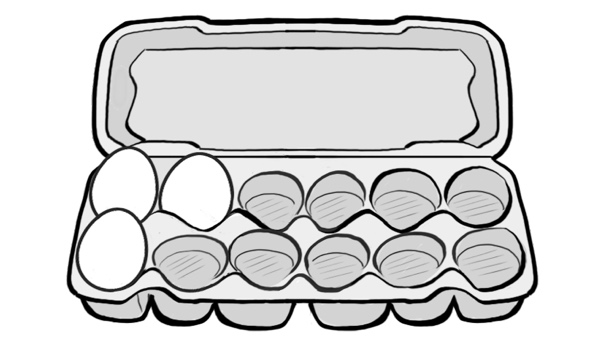 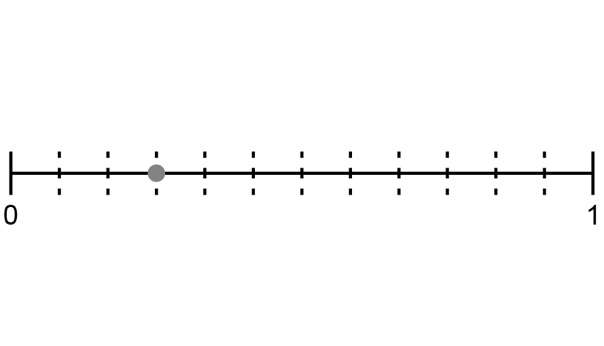 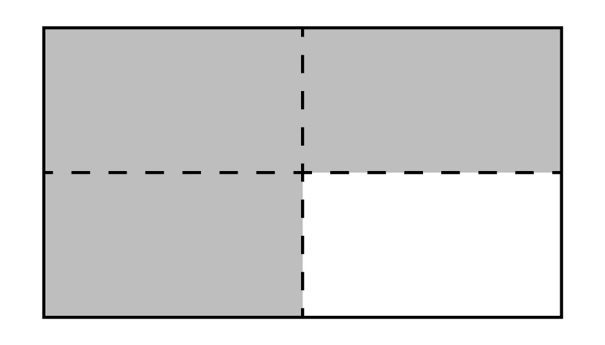 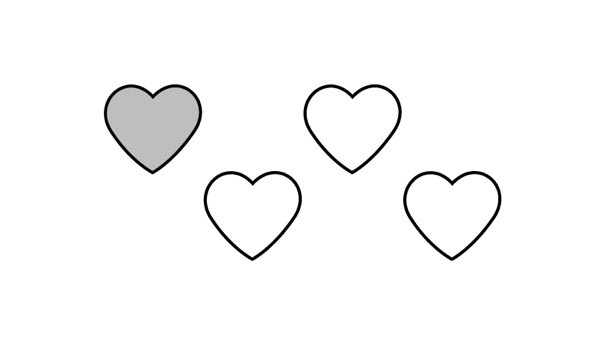 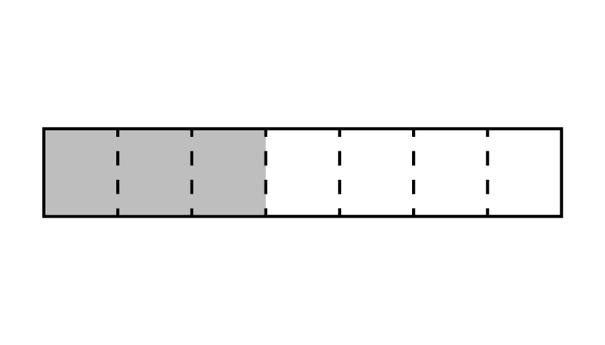 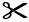 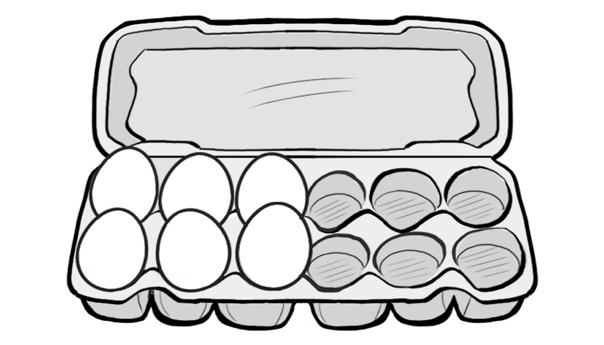 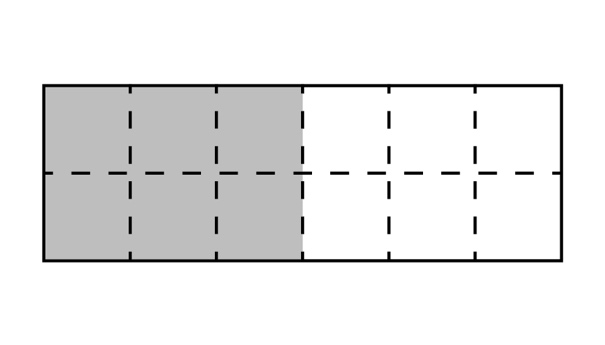 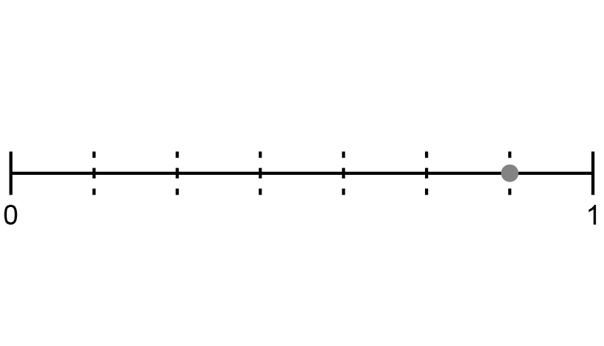 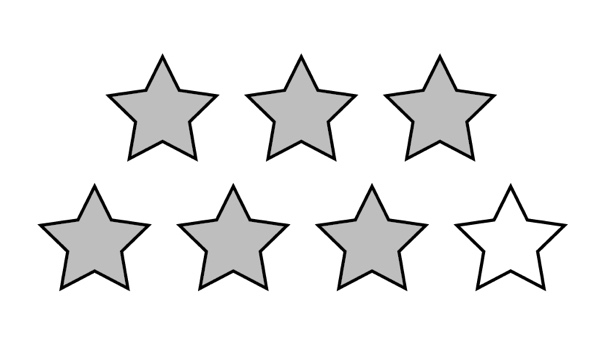 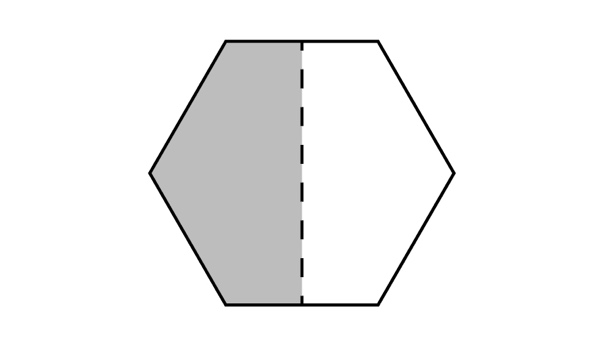 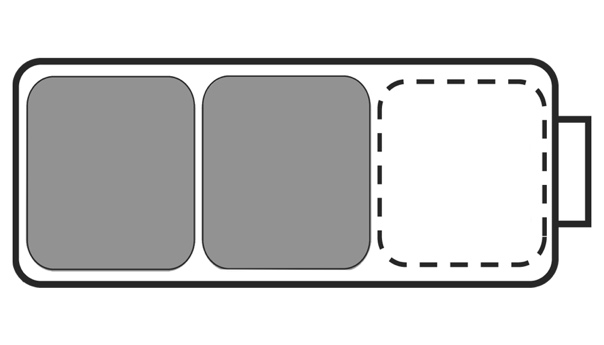 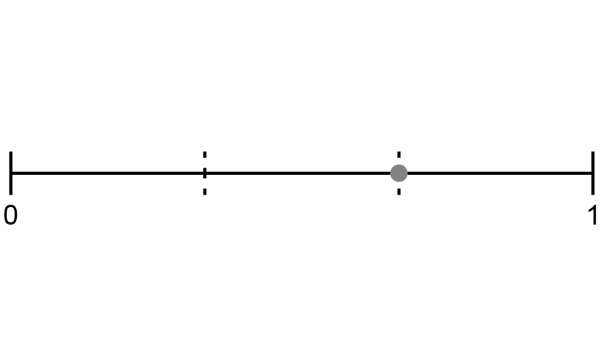 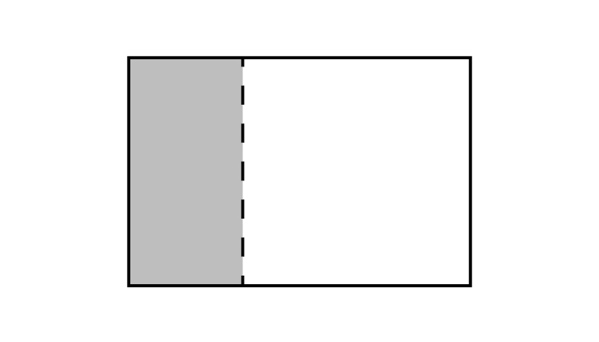 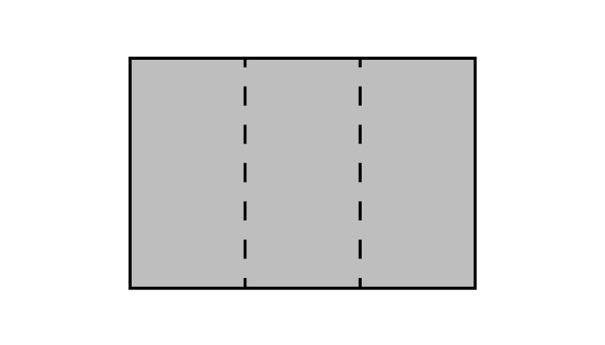 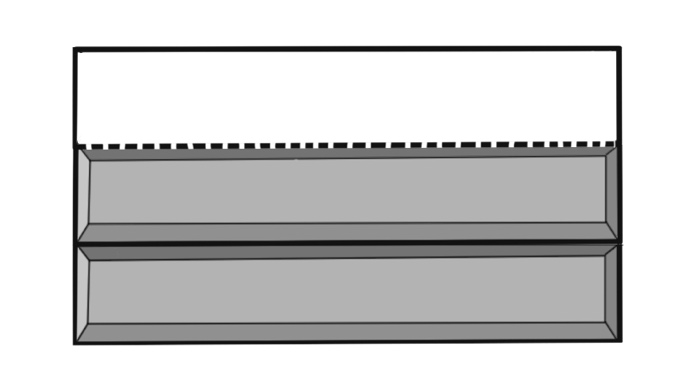 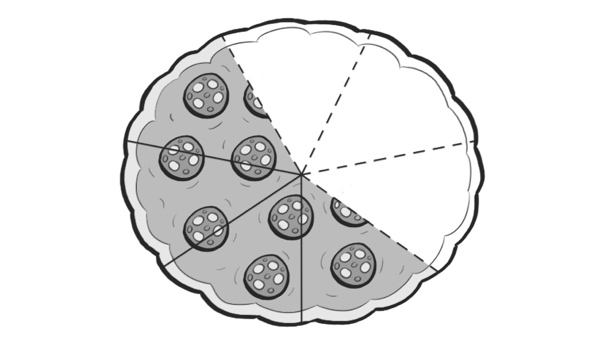 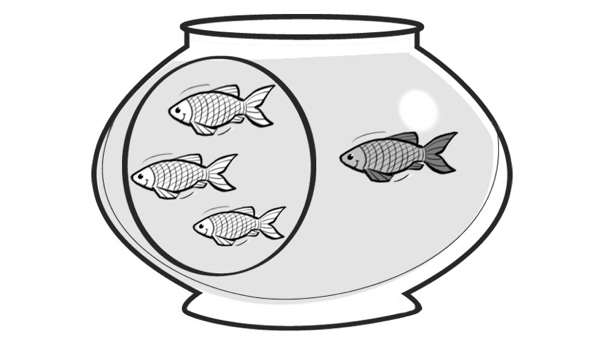 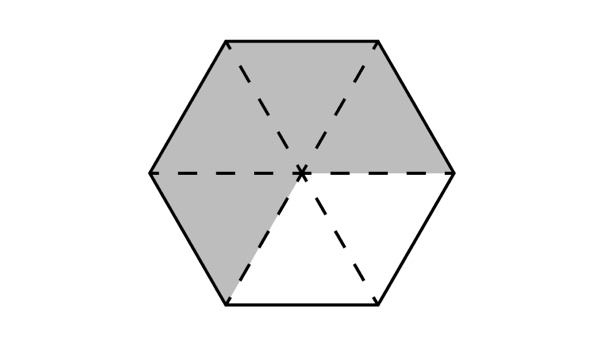 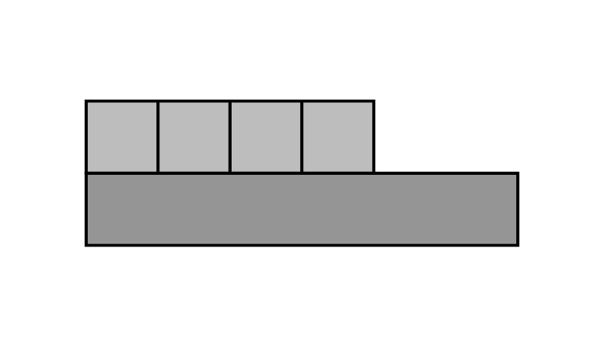 